SØKNADSSKJEMA									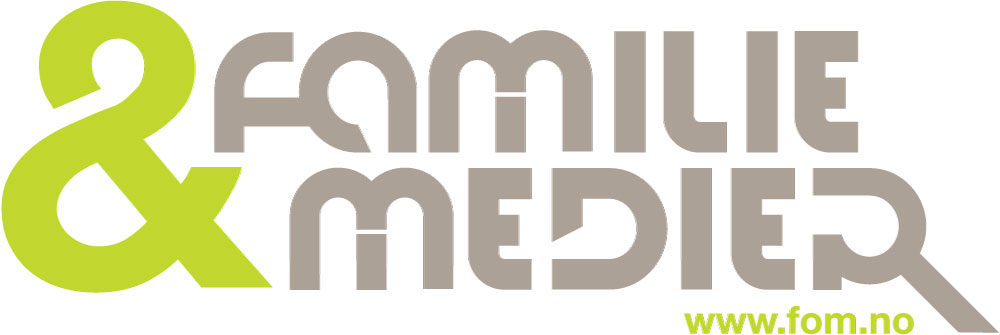 EtternavnFornavn, mellomnavnFødselsdato/-årSivilstandGift	KvinneUgift	MannAdresseAdresseTlf. privat:	__________________ Tlf. arbeid:	__________________E-post:       	Tlf. privat:	__________________ Tlf. arbeid:	__________________E-post:       	Fast adresse i Norge (må fylles ut):Fast adresse i Norge (må fylles ut):Fast adresse i Norge (må fylles ut):Fast adresse i Norge (må fylles ut):Kirketilhørighet:Den norske kirke  	Annet trossamfunn                       Hvilket   ________________________________Kirketilhørighet:Den norske kirke  	Annet trossamfunn                       Hvilket   ________________________________Kirketilhørighet:Den norske kirke  	Annet trossamfunn                       Hvilket   ________________________________Kirketilhørighet:Den norske kirke  	Annet trossamfunn                       Hvilket   ________________________________Er du aktivt med i en kristen organisasjon/menighet?     Ja                            	NeiNavn: 	_________________________________                                   	Adresse: ________________________________           	_________________________________                                                    	________________________________            	_________________________________                                                     ________________________________Er du aktivt med i en kristen organisasjon/menighet?     Ja                            	NeiNavn: 	_________________________________                                   	Adresse: ________________________________           	_________________________________                                                    	________________________________            	_________________________________                                                     ________________________________Er du aktivt med i en kristen organisasjon/menighet?     Ja                            	NeiNavn: 	_________________________________                                   	Adresse: ________________________________           	_________________________________                                                    	________________________________            	_________________________________                                                     ________________________________Er du aktivt med i en kristen organisasjon/menighet?     Ja                            	NeiNavn: 	_________________________________                                   	Adresse: ________________________________           	_________________________________                                                    	________________________________            	_________________________________                                                     ________________________________Søknaden gjelder:   	Masterstipend                                                                              	Forskningsstipend	                                                   	Oppmuntringsstipend	Annet:Studiested:	Navn: 	_____________________________________________________________	Adresse:	_____________________________________________________________	Telefon: 	__________________________	Fax:	____________________________Studiets/prosjektets	_____________________________________________________________________ fagområde:	_____________________________________________________________________	_____________________________________________________________________	_____________________________________________________________________	_____________________________________________________________________	_____________________________________________________________________	_____________________________________________________________________Studiets/prosjektetsvarighet:	Fra:	Til:	Utdanningen/stipendet skal brukes til (motivasjon/målsetting):   ____________________________________________________________________________________________________________________________________________________________________________________________________________________________________________________________________________________________________________________________________________________________________________________________________________________________________________________________________________________________________________________________________________________________________________________________________________________________________________________________________________________________________________________________________________________________________________________Studie/ prosjektkostnader:  Kr. ________________________               Søknadsbeløp:  Kr. ________________________Fullstendig dokumentert finansieringsplan må vedlegges.	Har du søkt annen støtte?	Ja	Nei	Hvor?  _____________________________________Har du søkt stipend hos oss tidligere?            Ja                     Dersom ja, når?                                         NeiHar du mottatt stipend fra oss tidligere?       Ja                      Dersom ja, hvilket år?                              NeiTidligere utdanningSkole / universitetÅrstallFagområdeTidligere utdanningTidligere utdanningTidligere utdanningTidligere utdanningTidligere utdanningTidligere praksisArbeidssted/firmaÅrstallFagområde/stillingTidligere praksisTidligere praksisTidligere praksisTidligere praksisTidligere praksisTidligere medieerfaring:  	_______________________________________________________________________	_______________________________________________________________________	_______________________________________________________________________	_______________________________________________________________________Hvilke språk behersker du?  ______________________________________________________________________Primærinteresse	Radio:	Fjernsyn:	Annet:  _________________________________Referanser (NB! Må fylles ut)1. Fra menighet/kristen organisasjon:	Navn:	___________________________________________________	Adresse:	___________________________________________________	Telefon:	___________________________________________________2. Fra utdanning/arbeidspraksis:	Navn:	___________________________________________________	Adresse:	___________________________________________________	Telefon:	___________________________________________________Vedlegg til søknad:	- Kopi av vitnemål og relevante attester	- Opplysning om studiestedet / prosjektet	- Fullstendig dokumentert finansieringsplan 	- Eventuell anbefaling fra kirke/organisasjon	- For master og forskningsstipend: ProsjektbeskrivelseYtterligere opplysninger kan skrives på eget arkJeg har lest vedlagte ”Retningslinjer for Familie & Mediers Stipendfond” og jeg er forpliktet på basis for Familie & Medier,  som bygger sin virksomhet på Bibelen og Den apostoliske trosbekjennelse.Sted_____________________ Dato________________  Underskrift_____________________________________Hvor fant du informasjon om Familie & Mediers Stipendfond?  ______________________________________________